Setkání pedagogů zabývajících se managementem kvality 2024Kolektiv Katedry managementu kvality FMT VŠB-TUO Vás srdečně zve na tradiční setkání pedagogů středních, vyšších odborných a vysokých škol zabývajících se managementem kvality, které se uskuteční dne: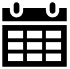  15. dubna 2024 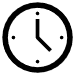    13.00 hod. 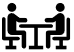 Zasedací místnost univerzitní auly UA 178 v areálu VŠB-TUO v Ostravě-Porubě, 
17.  listopadu 2172/15. Tematicky bude toto setkání zaměřeno na problematiku rozvoje výuky předmětů vztahujících se k managementu kvality s mottem:„Výuka managementu kvality pro budoucnost“Program:Úvodní slovoIng. David Vykydal, Ph.D.Katedra managementu kvality, FMT, VŠB - Technická univerzita Ostrava Spolupráce s vysokými školami a aktuální trendy v oblasti lidských zdrojůIng. Tomáš Kramný, Ing. Milan DufekGQZ-Management systému kvality, Škoda Auto a.s.Digitálny hlas zákazníka - súčasné možnosti systematického zachytenia, spracovania a integrácie požiadaviek zákazníkov do návrhu a zlepšovania produktov doc. Mgr. Peter Madzík, Ph.D.Katedra podnikové ekonomiky a managementu, Ekonomická fakulta, Technická univerzita v LiberciRole inženýra kvality ve vývoji produktu pro automobilový průmyslIng. Karel Pajchl, Ing. Jana Bílková Achilesová  Kvalita ve vývoji, HELLA Autotechnik NOVA, s.r.o.Každý strojný inžinier by mal byť inžinierom kvalityprof. Ing. Marcela Pokusová, CSc., PaedDr. Ing. Ingrid Součková, PhD.Ústav výrobného inžinierstva a kvality produkcie, Strojnícka fakulta STU v Bratislave Diskuse k tématůmÚčast na setkání je bezplatná. V zájmu organizačního zabezpečení Vás však žádáme o potvrzení účasti na tomto setkání vyplněním elektronického formuláře: ZDESetkání je součástí programu konference s mezinárodní účastí Kvalita – Quality 2024, na kterou budou mít účastníci setkání volný vstup bez placení vložného (blíže viz https://kvalita.dtocz.cz/). Na osobní setkání s Vámi se za celý kolektiv katedry upřímně těší    prof. Ing. Jiří Plura, CSc.  				Ing. Zdenka Hofbruckerová, Ph.D.           odborný garant           					organizační garant                                                   Kontakt:  Z. Hofbruckerová; tel.: 596994319; e-mail: zdenka.hofbruckerova@vsb.cz